					          Ansprechpartner: Judith Scheel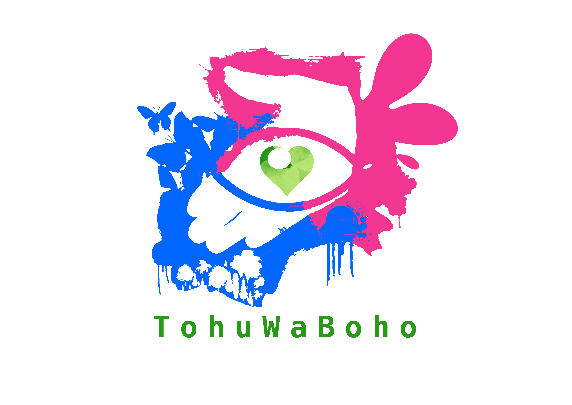 						 		Dorfstraße 59						   		24625 Negenharrie						  	      	E-Mail: tohuwaboho-mach-mit-bauernhof@web.deAnmeldung zum „Herbstferien“ 17.-21.10.2022 in Negenharrie, Dorfstraße 59 7:30 Uhr-14:00 Uhr (Bringzeit bis 9:00/ Verlängerung bis 16:00 gegen Aufpreis von 4,-/Std. möglich)Alter: ab 5 Jahren Kosten: 14€/ Tag inkl. Mittagessen   Jedes Kind soll teilnehmen können! Sprechen Sie uns an oder mailen Sie uns! Ich habe das Merkblatt und die Datenschutzerklärung (www.tohuwaboho.de) gelesen und erkläre mit den Bedingungen einverstanden!Datum: _______________ Unterschrift Erziehungsberechtigte/-r: ________________________________Kontoverbindung:Bordesholmer Sparkasse, IBAN:  DE 14 2105 1275 0155 1396 52Wir sind freier Träger der Kinder- und JugendhilfeAbrechnung über die Bildungskarte ist möglichVor-und Nachname des KindesStraße, HausnummerPLZ, OrtTelefonnummerNotfallnummerGeburtsdatumAllergien oder HandycapsMedikamenteVegetarier oder UnverträglichkeitenE-Mail Verlängerung erwünscht Datum/Uhrzeit